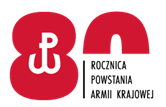 31 Baza Lotnictwa Taktycznego                                                  Poznań, dnia 08 lipca 2022r.ul. Silniki 161– 325 POZNAŃZAWIADOMIENIE O UNIEWAŻNIENIU POSTĘPOWANIAdot. postępowania prowadzonego w trybie przetargu nieograniczonego na podstawie art. 132 ustawy z dnia 11 września 2019r. Prawo zamówień publicznych na : „DOSTAWĘ GAZU ZIEMNEGO I ŚWIADCZENIA USŁUG DYSTRYBUCJI DO OBIEKTÓW WOJSKOWYCH ZNAJDUJĄCYCH SIĘ NA TERENIE 31 BLT”Nr sprawy: 21/IV/22Na podstawie art. 260 ust. 2 ustawy Prawo zamówień publicznych Zamawiający informuje, iż przedmiotowe postępowanie zostało unieważnione.Uzasadnienie prawne:Art. 255 ust. 1 ustawy Pzp:„Zamawiający unieważnia postępowanie o udzielenie zamówienia, jeżeli nie złożono żadnego wniosku o dopuszczenie do udziału w postępowaniu albo żadnej oferty.”Uzasadnienie faktyczne:Zamawiający unieważnia postępowanie ze względu na brak ofert.                                                                            DOWÓDCA                                                                              (-) płk pil. Łukasz PIĄTEKWyk. Małgorzata Treumann, tel. 261 547 06908 lipca 2022r.Teczka B5